READING TOWNSHIPBOARD OF SUPERVISORSJuly 17, 2023Call The Meeting To OrderPledge of AllegianceAnnouncementsBoard met in executive session July 6th to discuss personnel mattersUnited Hook & Ladder- National Night OutMinutesJune 19, 2023 MeetingPUBLIC COMMENTBid openingOpen Mulch sealed bidsEngineer’s Reportbusiness mattersPurchase of new ovens for fire company-consideration and actionPurchase quotes for security system for Township office building-consideration and action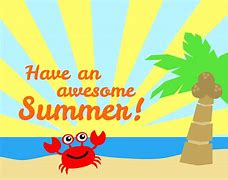 Treasurer Report Reports Provided:Monthly ReportsAdministrative ReportsPolicePublic Works Zoning/Code EnforcementBuilding InspectionsEmergency Mgmt. & Fire CompaniesSolicitor’s ReportLegislative and judicial updates Public CommentsAdjourn Agenda Distribution:Kevin Holtzinger, ChairmanWes Thomason, Vice ChairJason Phillips, SupervisorTrey Elrod, Gordon Brown & AssociatesSusan Smith, Solicitor